PD  K A M E N J A K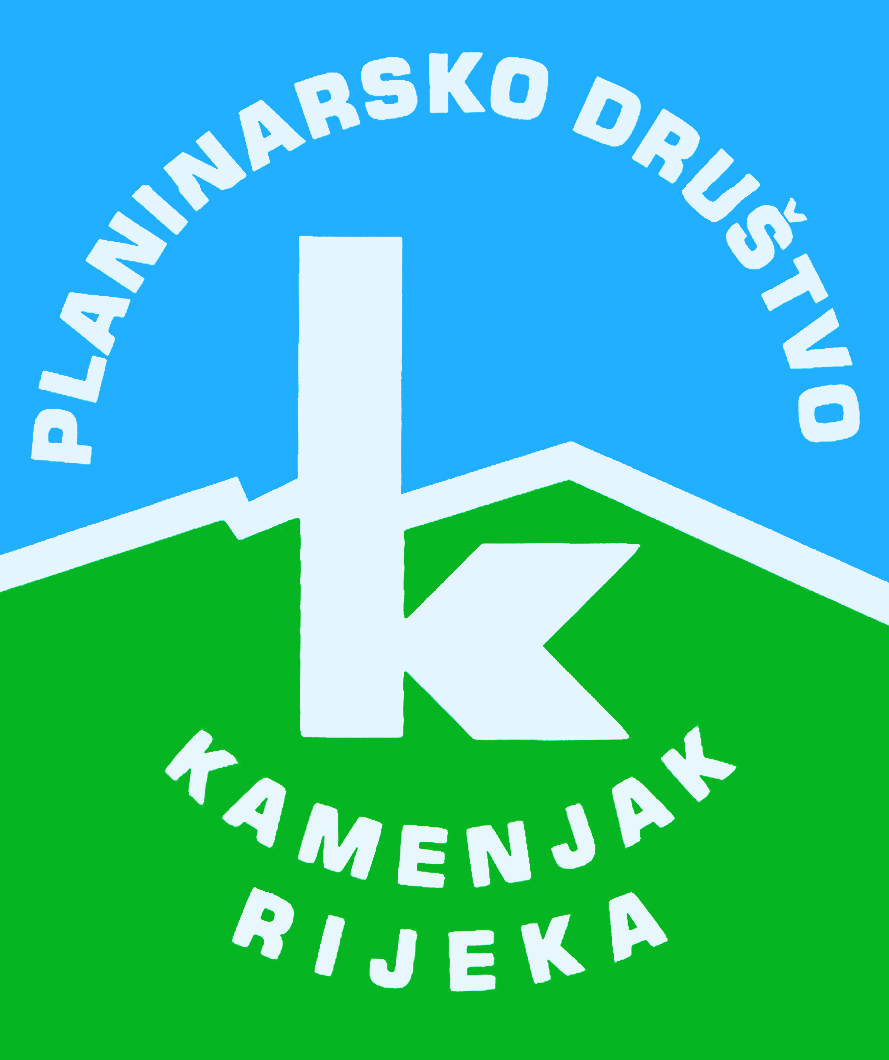 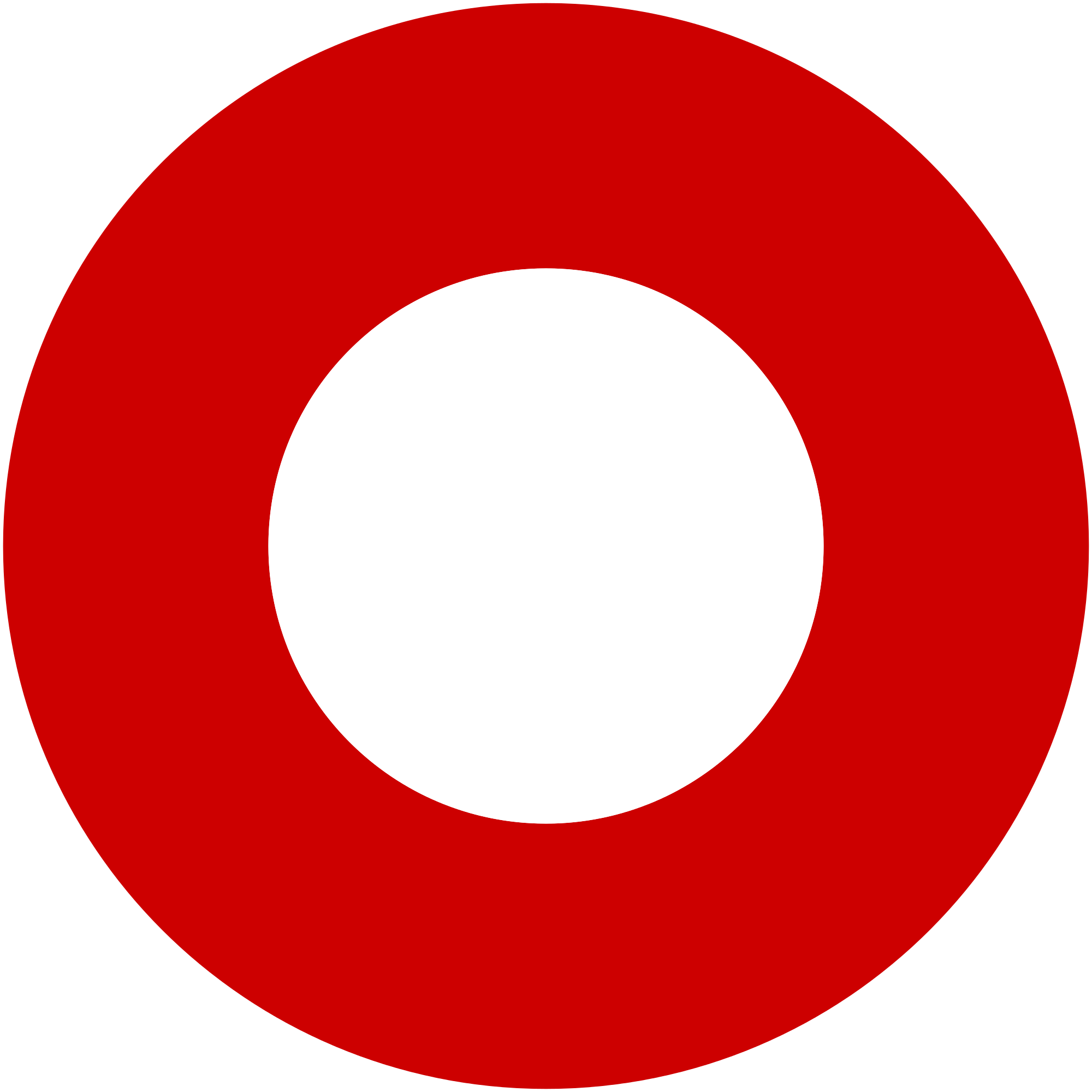 Korzo 40/I - RIJEKA tel: 051/331-212 Prijavom na izlet svaki član Društva potvrđuje da je upoznat sa zahtjevima izleta, da ispunjava zdravstvene, fizičke i tehničke uvjete za sigurno sudjelovanje na izletu, da ima uplaćenu članarinu HPS-a za tekuću godinu, te da pristupa izletu na vlastitu odgovornost. Sudionik je dužan tijekom izleta slušati upute vodiča. U slučaju loših vremenskih prilika ili drugih nepredviđenih okolnosti, vodič ima pravo promijeniti rutu ili otkazati izlet. Terezijana - Sladovača - Baške OštarijeTerezijana - Sladovača - Baške Oštarijenedjelja, 11.10.2020.nedjelja, 11.10.2020.Polazak: Jelačićev trg u 6,3 satiPovratak: navečerPrijevoz: autobusCijena: 100 knOpis: 
Nakon kave negdje pod Velebitom dižemo se cestom iz Karlobaga do sela Sušanj, gdje krećemo prema poučnoj stazi Terezijani. Kod sela Konjsko skrećemo na Terezijanu, sa lijepim vidicima na Podgorje, more, otok Pag...

Na raskršću lakša grupa nastavlja lijevo blagim usponom po Terezijani. Teža grupa produžava stazom do obzidane lokve za napajanje stoke iznad Konjskog pa šumom do raskršća u Jurkovoj dolini. Ne idemo dalje prema Raminom koritu i Šugarskoj dulibi nego skrećemo lijevo blagim usponom do grebena Sladovačkog brda. Slijedi završni spust u Baške Oštarije. Opis: 
Nakon kave negdje pod Velebitom dižemo se cestom iz Karlobaga do sela Sušanj, gdje krećemo prema poučnoj stazi Terezijani. Kod sela Konjsko skrećemo na Terezijanu, sa lijepim vidicima na Podgorje, more, otok Pag...

Na raskršću lakša grupa nastavlja lijevo blagim usponom po Terezijani. Teža grupa produžava stazom do obzidane lokve za napajanje stoke iznad Konjskog pa šumom do raskršća u Jurkovoj dolini. Ne idemo dalje prema Raminom koritu i Šugarskoj dulibi nego skrećemo lijevo blagim usponom do grebena Sladovačkog brda. Slijedi završni spust u Baške Oštarije. Težina staze: srednje teška staza (lakša grupa 3-4 sata, teža grupa 5-6 sati )Težina staze: srednje teška staza (lakša grupa 3-4 sata, teža grupa 5-6 sati )Oprema: Osnovna planinarska oprema, maskica u autobusu.Oprema: Osnovna planinarska oprema, maskica u autobusu.Vodič(i): Žarko Fištrek, 091 598 5232Vodič(i): Žarko Fištrek, 091 598 5232Prijave i informacije: u tajništvu Društva do 06.10.2020.Prijave i informacije: u tajništvu Društva do 06.10.2020.